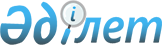 "2012-2014 жылдарға арналған аудандық бюджет туралы" 2011 жылғы 21 желтоқсандағы № 37-2 шешімге өзгерістер енгізу туралы
					
			Күшін жойған
			
			
		
					Шығыс Қазақстан облысы Көкпекті аудандық мәслихатының 2012 жылғы 08 желтоқсандағы № 9-2 шешімі. Шығыс Қазақстан облысының Әділет департаментінде 2012 жылғы 14 желтоқсанда № 2776 тіркелді. Шешімнің қабылдау мерзімінің өтуіне байланысты қолдану тоқтатылды (Көкпекті аудандық мәслихатының 2012 жылғы 27 желтоқсандағы № 205 хаты)      Ескерту. Шешімнің қабылдау мерзімінің өтуіне байланысты қолдану тоқтатылды (Көкпекті аудандық мәслихатының 2012.12.27 № 205 хаты).

      РҚАО-ның ескертпесі.

      Мәтінде авторлық орфография және пунктуация сақталған.

      Қазақстан Республикасының 2008 жылғы 4 желтоқсандағы Бюджет кодексінің 106 бабының 2 тармағының 4) тармақшасына және 109 бабына, Қазақстан Республикасының 2001 жылғы 23 қаңтардағы "Қазақстан Республикасындағы жергілікті мемлекеттік басқару және өзін-өзі басқару туралы" Заңының 6-бабының 1 тармағының 1) тармақшасына сәйкес, Шығыс Қазақстан облыстық мәслихатының 2012 жылғы 29 қарашадағы "2012-2014 жылдарға арналған облыстық бюджет туралы" 2011 жылғы 8 желтоқсандағы № 34/397-IV шешімге өзгерістер енгізу туралы" № 7/96-V (нормативтік құқықтық актілердің мемлекеттік тіркеу Тізілімінде № 2751 тіркелген) шешімі негізінде Көкпекті аудандық мәслихаты ШЕШТІ:

      1. "2012-2014 жылдарға арналған аудандық бюджет туралы" аудандық мәслихатының 2011 жылғы 21 желтоқсандағы № 37-2 шешіміне (Нормативтік құқықтық актілердің мемлекеттік тіркеу Тізілімінде 2011 жылғы 30 желтоқсандағы № 5-15-92 тіркелген, "Жұлдыз" - "Новая жизнь" газетінің 2012 жылғы 15 қаңтардағы № 4, 2012 жылғы 20 қаңтардағы № 6, 2012 жылғы 29 қаңтардағы № 8 сандарында жарияланды) мынадай өзгерістер енгізілсін:

       1 тармақта:

       1) тармақша келесі редакцияда жазылсын:

       "кірістер – 3 733 260,5 мың теңге, соның ішінде:

       салықтық түсімдер – 564 959,0 мың теңге;

       салықтық емес түсімдер – 6 754,0 мың теңге;

       трансферттердің түсімдері – 3 152 471,3 мың теңге;";

       2) тармақша келесі редакцияда жазылсын:

       "шығындар – 3 736 732,1 мың теңге;";

       5) тармақша келесі редакцияда жазылсын:

       "бюджет тапшылығы (профициті) – – 36 768,6 мың теңге;";

       6) тармақша келесі редакцияда жазылсын:

       "бюджет тапшылығын қаржыландыру (профицитін пайдалану) – 36 768,6 мың теңге.";

       6 тармақ келесі редакцияда жазылсын:

       "Аудандық жергілікті атқарушы органының резерві – 0,0 мың теңге.";

       7 тармақта:

       14) тармақша келесі редакцияда жазылсын:

      "мамандардың әлеуметтік көмек көрсетуі жөніндегі шараларды іске асыру – 4 738,0 мың теңге;";

      15) тармақша келесі редакцияда жазылсын:

      "мамандарды әлеуметтік қолдау шараларын іске асыру үшін бюджеттік кредиттер – 26 697,0 мың теңге;";

      18) тармақша келесі редакцияда жазылсын:

      "негізгі орта және жалпы орта білім беретін мемлекеттік мекемелердегі физика, химия, биология кабинеттерін оқу жабдығымен жарақтандыруға – 12 282,0 мың теңге;";

      19) тармақша келесі редакцияда жазылсын:

      "үйде оқытылатын мүгедек балаларды жабдықпен,бағдарламалық қамсыздандырумен қамтамасыз етуге – 11 619,0 мың теңге;";

      20) тармақша келесі редакцияда жазылсын:

      "жетім баланы (жетім балаларды) және ата-аналарының қамқорынсыз қалған баланы (балаларды) күтіп ұстауға асыраушыларына ай сайынғы ақшалай қаражат төлемдеріне – 9 861,0 мың теңге;";

      22) тармақша келесі редакцияда жазылсын:

      "Назарбаев зияткерлік мектептері" ДБҰ-ның оқу бағдарламалары бойынша біліктілікті арттырудан өткен мұғалімдерге еңбекақыны арттыруға – 414,0 мың теңге;";

      24) тармақша келесі редакцияда жазылсын:

      "2020 Жұмыспен қамту бағдарламасы шеңберінде шараларын іске асыруға – 23 748,0 мың теңге;";

      26) тармақша келесі редакцияда жазылсын:

      "жұмыспен қамту бағдарламасы шеңберіндегі жеткіліксіз инженерлік-коммуникациялық инфрақұрылымды дамыту және орнату іс-шараларын жүзеге асыруға – 18 200,0 мың теңге;";

      аталған шешімнің 1, 2 қосымшалары осы шешімнің 1, 2 қосымшаларына сәйкес жаңа редакцияда жазылсын.

      2. Осы шешім 2012 жылғы 1 қаңтардан бастап қолданысқа енгізіледі.

 2012-2014 жылдарға арналған аудандық бюджет Ағымдағы нысаналы трансферттер
					© 2012. Қазақстан Республикасы Әділет министрлігінің «Қазақстан Республикасының Заңнама және құқықтық ақпарат институты» ШЖҚ РМК
				
      Сессия төрағасы 

А. Бойков

      Көкпекті аудандық

      мәслихатының хатшысы 

Р. Беспаев
Көкпекті аудандық мәслихатының
2012 жылғы 8 желтоқсандағы № 9-2
сессия шешіміне 1 қосымша
Көкпекті аудандық мәслихатының
2011 жылғы 21 желтоқсандағы № 37-2
сессия шешіміне 1 қосымшаСанат

Санат

Санат

Санат

Сомасы

(мың теңге)

Сынып

Сынып

Сынып

Сомасы

(мың теңге)

Сыныпша

Сыныпша

Сомасы

(мың теңге)

Кірістер атауы

Сомасы

(мың теңге)

І. КІРІСТЕР

3 733 260,5

1

Салықтық түсімдер

564 959,0

01

Табыс салығы

253 911,0

2

Жеке табыс салығы

253 911,0

03

Әлеуметтік салық

203 654,0

1

Әлеуметтік салық

203 654,0

04

Меншікке салынатын салықтар

91 578,0

1

Мүлікке салынатын салықтар

46 951,0

3

Жер салығы

5 282,0

4

Көлік құралдарына салынатын салық

35 485,0

5

Бірыңғай жер салығы

3 860,0

05

Тауарларға, жұмыстарға және қызметтерге салынатын iшкi салықтар

13 450,0

2

Акциздер

3 831,0

3

Табиғи және басқа ресурстарды пайдаланғаны үшін түсетін түсімдер

3 990,0

4

Кәсіпкерлік және кәсіби қызметті жүргізгені үшін алынатын алымдар

5 459,0

5

Ойын бизнесіне салық

170,0

08

Заңдық мәнді іс-әрекеттерді жасағаны және (немесе) оған уәкілеттігі бар мемлекеттік органдар немесе лауазымды адамдар құжаттар бергені үшін алынатын міндетті төлемдер

2 366,0

1

Мемлекеттік баж

2 366,0

2

Салықтық емес түсімдер

6 754,0

01

Мемлекеттік меншіктен түсетін кірістер

454,0

5

Мемлекет меншігінде мүлікті жалға беруден түсетін кірістер

450,0

7

Мемлекеттік бюджеттен берілген кредиттер бойынша сыйақылар

4,0

02

Мемлекеттік бюджеттен қаржыландырылатын мемлекеттік мекемелердің тауарларды (жұмыстарды, қызметтерді) өткізуінен түсетін түсімдер

2 000,0

1

Мемлекеттік бюджеттен қаржыландырылатын мемлекеттік мекемелердің тауарларды (жұмыстарды, қызметтерді) өткізуінен түсетін түсімдер

2 000,0

04

Мемлекеттік бюджеттен қаржыландырылатын, сондай-ақ Қазақстан Республикасы Ұлттық Банкінің бюджетінен (шығыстар сметасынан) ұсталатын және қаржыландырылатын мемлекеттік мекемелер салатын айыппұлдар, өсімпұлдар, санкциялар, өндіріп алулар

0,0

1

Мұнай секторы ұйымдарынан түсетін түсімдерді қоспағанда, мемлекеттік бюджеттен қаржыландырылатын, сондай-ақ Қазақстан Республикасы Ұлттық Банкінің бюджетінен (шығыстар сметасынан) ұсталатын және қаржыландырылатын мемлекеттік мекемелер салатын айыппұлдар, өсімпұлдар, санкциялар, өндіріп алулар

0,0

06

Басқа да салықтық емес түсімдер

4 300,0

1

Басқа да салықтық емес түсімдер

4 300,0

3

Негізгі капиталды сатудан түсетін түсімдер

4 293,0

03

Жерді және материалдық емес активтерді сату

4 293,0

1

Жерді сату

4 293,0

4

Трансферттердің түсімдері

3 152 471,3

02

Мемлекеттік басқарудың жоғары тұрған органдарынан түсетін трансферттер

3 152 471,3

2

Облыстық бюджеттен түсетін трансферттер

3 152 471,3

5

Бюджеттік кредиттерді өтеу

3 460,0

01

Бюджеттік кредиттерді өтеу

3 460,0

1

Мемлекеттік бюджеттен берілген бюджеттік кредиттерді өтеу

3 460,0

6

Мемлекеттің қаржылық активтерін сатудан түсетін түсімдер

1 323,2

01

Мемлекеттің қаржылық активтерін сатудан түсетін түсімдер

1 323,2

1

Коммуналдық мемлекеттік кәсіпорындарда жедел басқару және шаруашылық жүргізу тұрған мүліктік кешен, басқа мемлекеттік мүлік түрінде коммуналдық мемлекеттік мекемелер және мемлекеттік кәсіпорындарды сатудан түсетін түсімдер

1 323,2

7

Қарыздар түсімі

26 697,0

01

Мемлекеттік ішкі қарыздар

26 697,0

2

Қарыз алу келісім-шарттары

26 697,0

8

Бюджет қаражаттарының пайдаланылатын қалдықтары

13 531,6

01

Бюджет қаражаты қалдықтары

13 531,6

1

Бюджет қаражатының бос қалдықтары

13 531,6

Функционалдық топ

Функционалдық топ

Функционалдық топ

Функционалдық топ

Сомасы

(мың тенге)

Бюджеттік бағдарламалардың әкімшісі

Бюджеттік бағдарламалардың әкімшісі

Бюджеттік бағдарламалардың әкімшісі

Сомасы

(мың тенге)

Бағдарлама

Бағдарлама

Сомасы

(мың тенге)

Шығындар атауы

Сомасы

(мың тенге)

ІІ. ШЫҒЫНДАР

3 736 732,1

01

Жалпы сипаттағы мемлекеттiк қызметтер

314 435,2

112

Аудан (облыстық маңызы бар қала) мәслихатының аппараты

14 600,0

001

Аудан (облыстық маңызы бар қала) мәслихатының қызметін қамтамасыз ету жөніндегі қызметтер

14 450,0

003

Мемлекеттік органның күрделі шығыстары

150,0

122

Аудан (облыстық маңызы бар қала) әкімінің аппараты

84 293,0

001

Аудан (облыстық маңызы бар қала) әкімінің қызметін қамтамасыз ету жөніндегі қызметтер

76 667,2

002

Ақпараттық жүйелер құру

368,0

003

Мемлекеттік органның күрделі шығыстары

7 257,8

123

Қаладағы аудан, аудандық маңызы бар қала, кент, ауыл (село), ауылдық (селолық) округ әкімінің аппараты

187 396,0

001

Қаладағы аудан, аудандық маңызы бар қаланың, кент, ауыл (село), ауылдық (селолық) округ әкімінің қызметін қамтамасыз ету жөніндегі қызметтер

176 620,2

022

Мемлекеттік органның күрделі шығыстары

10 775,8

452

Ауданның (облыстық маңызы бар қаланың) қаржы бөлімі

14 944,0

001

Ауданның (облыстық маңызы бар қаланың) бюджетін орындау және ауданның (облыстық маңызы бар қаланың) коммуналдық меншігін басқару саласындағы мемлекеттік саясатты іске асыру жөніндегі қызметтер

14 214,3

003

Салық салу мақсатында мүлікті бағалауды жүргізу

319,7

004

Біржолғы талондарды беру жөніндегі жұмысты ұйымдастыру және біржолғы талондарды сатудан түскен сомаларды толық алынуын қамтамасыз ету

85,0

010

Жекешелендіру, коммуналдық меншікті басқару, жекешелендіруден кейінгі қызмет және осыған байланысты дауларды реттеу

59,0

018

Мемлекеттік органның күрделі шығыстары

266,0

453

Ауданның (облыстық маңызы бар қаланың) экономика және бюджеттік жоспарлау бөлімі

13 202,2

001

Экономикалық саясатты, мемлекеттік жоспарлау жүйесін қалыптастыру мен дамыту және ауданды (облыстық маңызы бар қаланы) басқару саласындағы мемлекеттік саясатты іске асыру жөніндегі қызметтер

12 817,2

002

Ақпараттық жүйелер құру

85,0

004

Мемлекеттік органның күрделі шығыстары

300,0

02

Қорғаныс

10 228,8

122

Аудан (облыстық маңызы бар қала) әкімінің аппараты

5 311,0

005

Жалпыға бірдей әскери міндетті атқару шеңберіндегі іс-шаралар

5 311,0

122

Аудан (облыстық маңызы бар қала) әкімінің аппараты

4 917,8

006

Аудан (облыстық маңызы бар қала) ауқымындағы төтенше жағдайлардың алдын алу және жою

3 801,8

007

Аудандық (қалалық) ауқымдағы дала өрттерінің, сондай-ақ мемлекеттік өртке қарсы қызмет органдары құрылмаған елдi мекендерде өрттердің алдын алу және оларды сөндіру жөніндегі іс-шаралар

1 116,0

03

Қоғамдық тәртіп, қауіпсіздік, құқықтық, сот, қылмыстық-атқару қызметі

1 792,0

458

Ауданның (облыстық маңызы бар қаланың) тұрғын үй-коммуналдық шаруашылығы, жолаушылар көлігі және автомобиль жолдары бөлімі

1 792,0

021

Елдi мекендерде жол қозғалысы қауiпсiздiгін қамтамасыз ету

1 792,0

04

Бiлiм беру

2 100 789,0

464

Ауданның (облыстық маңызы бар қаланың) білім бөлімі

160 462,0

009

Мектепке дейінгі тәрбиелеу мен оқытуды қамтамасыз ету

73 749,0

021

Республикалық бюджеттен берілетін нысаналы трансферттер есебінен мектепке дейінгі ұйымдардың тәрбиешілеріне біліктілік санаты үшін қосымша ақының мөлшерін ұлғайту

1 034,0

040

Мектепке дейінгі білім беру ұйымдарында мемлекеттік білім беру тапсырысын іске асыруға

85 679,0

464

Ауданның (облыстық маңызы бар қаланың) білім бөлімі

1 750 555,3

003

Жалпы білім беру

1 665 109,3

006

Балаларға қосымша білім беру

62 102,0

063

Республикалық бюджеттен берілетін нысаналы трансферттер есебінен "Назарбаев зияткерлік мектептері" ДБҰ-ның оқу бағдарламалары бойынша біліктілікті арттырудан өткен мұғалімдерге еңбекақыны арттыру

414,0

064

Бастауыш, негізгі орта, жалпыға бірдей орта білім беру ұйымдарының (дарынды балаларға арналған мамандандырылған (жалпы үлгідегі, арнайы (түзету); жетім балаларға және ата-анасының қамқорлығынсыз қалған балаларға арналған ұйымдар): мектептердің, мектеп-интернаттарының мұғалімдеріне біліктілік санаты үшін қосымша ақы мөлшерін республикалық бюджеттен берілетін трансферттер есебінен ұлғайту

22 930,0

464

Ауданның (облыстық маңызы бар қаланың) білім бөлімі

189 771,7

001

Жергілікті деңгейде білім беру саласындағы мемлекеттік саясатты іске асыру жөніндегі қызметтер

8 640,6

004

Ауданның (облыстық маңызы бар қаланың) мемлекеттік білім беру мекемелерінде білім беру жүйесін ақпараттандыру

4 348,4

005

Ауданның (облыстык маңызы бар қаланың) мемлекеттік білім беру мекемелер үшін оқулықтар мен оқу-әдiстемелiк кешендерді сатып алу және жеткізу

13 200,0

007

Аудандық (қалалық) ауқымдағы мектеп олимпиадаларын және мектептен тыс іс-шараларды өткiзу

5 849,0

015

Республикалық бюджеттен берілетін трансферттер есебінен жетім баланы (жетім балаларды) және ата-аналарының қамқорынсыз қалған баланы (балаларды) күтіп ұстауға асыраушыларына ай сайынғы ақшалай қаражат төлемдеріне

9 861,0

020

Республикалық бюджеттен берілетін трансферттер есебінен үйде оқытылатын мүгедек балаларды жабдықпен, бағдарламалық қамтыммен қамтамасыз ету

11 619,0

067

Ведомстволық бағыныстағы мемлекеттік мекемелерінің және ұйымдарының күрделі шығыстары

136 253,7

05

Денсаулық сақтау

32,0

123

Қаладағы аудан, аудандық маңызы бар қала, кент, ауыл (село), ауылдық (селолық) округ әкімінің аппараты

32,0

002

Ерекше жағдайларда сырқаты ауыр адамдарды дәрігерлік көмек көрсететін ең жақын денсаулық сақтау ұйымына жеткізуді ұйымдастыру

32,0

06

Әлеуметтiк көмек және әлеуметтiк қамтамасыз ету

273 228,6

451

Ауданның (облыстық маңызы бар қаланың) жұмыспен қамту және әлеуметтік бағдарламалар бөлімі

241 482,0

002

Еңбекпен қамту бағдарламасы

44 645,0

004

Ауылдық жерлерде тұратын денсаулық сақтау, білім беру, әлеуметтік қамтамасыз ету, мәдениет, спорт және ветеринария мамандарына отын сатып алуға Қазақстан Республикасының заңнамасына сәйкес әлеуметтік көмек көрсету

14 533,0

005

Мемлекеттік атаулы әлеуметтік көмек

34 500,0

006

Тұрғын үй көмегін көрсету

7 000,0

007

Жергілікті өкілетті органдардың шешімі бойынша мұқтаж азаматтардың жекелеген топтарына әлеуметтік көмек

60 724,0

010

Үйден тәрбиеленіп оқытылатын мүгедек балаларды материалдық қамтамасыз ету

3 000,0

014

Мұқтаж азаматтарға үйде әлеуметтiк көмек көрсету

38 041,0

016

18 жасқа дейінгі балаларға мемлекеттік жәрдемақылар

25 961,0

017

Мүгедектерді оңалту жеке бағдарламасына сәйкес, мұқтаж мүгедектерді міндетті гигиеналық құралдармен және ымдау тілі мамандарының қызмет көрсетуін, жеке көмекшілермен қамтамасыз ету

3 200,0

023

Жұмыспен қамту орталықтарының қызметін қамтамасыз ету

9 878,0

451

Ауданның (облыстық маңызы бар қаланың) жұмыспен қамту және әлеуметтік бағдарламалар бөлімі

31 746,6

001

Жергілікті деңгейде жұмыспен қамтуды қамтамасыз ету және халық үшін әлеуметтік бағдарламаларды іске асыру саласындағы мемлекеттік саясатты іске асыру жөніндегі қызметтер

24 082,0

011

Жәрдемақыларды және басқа да әлеуметтік төлемдерді есептеу, төлеу мен жеткізу бойынша қызметтерге ақы төлеу

3 360,0

021

Мемлекеттік органның күрделі шығыстары

483,6

067

Ведомстволық бағыныстағы мемлекеттік мекемелерінің және ұйымдарының күрделі шығыстары

3 821,0

07

Тұрғын үй-коммуналдық шаруашылық

432 775,0

458

Ауданның (облыстық маңызы бар қаланың) тұрғын үй-коммуналдық шаруашылығы, жолаушылар көлігі және автомобиль жолдары бөлімі

9 717,0

003

Мемлекеттік тұрғын үй қорының сақталуын ұйымдастыру

0,0

004

Азаматтардың жекелеген санаттарын тұрғын үймен қамтамасыз ету

9 717,0

466

Ауданның (облыстық маңызы бар қаланың) сәулет, қала құрылысы және құрылыс бөлімі

170 966,4

004

Инженерлік коммуникациялық инфрақұрылымды жобалау, дамыту, жайластыру және (немесе) сатып алу

11 114,0

072

Жұмыспен қамту 2020 бағдарламасы шеңберінде қызметтік тұрғын үй салу және (немесе) сатып алу және инженерлік-коммуникациялық ақпараттық құрылымды дамыту және (немесе) сатып алу

141 652,4

074

Жұмыспен қамту 2020 бағдарламасының екінші бағыты шеңберінде жеткіліксіз инженерлік коммуникациялық ақпараттық құрылымды дамыту және орнықтыру

18 200,0

458

Ауданның (облыстық маңызы бар қаланың) тұрғын үй-коммуналдық шаруашылығы, жолаушылар көлігі және автомобиль жолдары бөлімі

42 964,0

012

Сумен жабдықтау және су бұру жүйесінің жұмыс істеуі

42 964,0

466

Ауданның (облыстық маңызы бар қаланың) сәулет, қала құрылысы және құрылыс бөлімі

47 323,4

005

Коммуналдық шаруашылығын дамыту

47 323,4

123

Қаладағы аудан, аудандық маңызы бар қала, кент, ауыл (село), ауылдық (селолық) округ әкімінің аппараты

75 611,2

008

Елді мекендердің көшелерін жарықтандыру

16 308,7

009

Елді мекендердің санитариясын қамтамасыз ету

7 906,3

010

Жерлеу орындарын күтіп-ұстау және туысы жоқ адамдарды жерлеу

875,0

011

Елді мекендерді абаттандыру мен көгалдандыру

50 521,2

458

Ауданның (облыстық маңызы бар қаланың) тұрғын үй-коммуналдық шаруашылығы, жолаушылар көлігі және автомобиль жолдары бөлімі

86 193,0

015

Елдi мекендердің көшелерiн жарықтандыру

17 082,0

018

Елдi мекендердi абаттандыру және көгалдандыру

10 144,0

041

Жұмыспен қамту 2020 бағдарламасы бойынша ауылдық елді мекендерді дамыту шеңберінде объектілерді жөндеу және көркейту

58 967,0

08

Мәдениет, спорт, туризм және ақпараттық кеңістiк

306 526,0

455

Ауданның (облыстық маңызы бар қаланың) мәдениет және тілдерді дамыту бөлімі

149 540,3

003

Мәдени-демалыс жұмысын қолдау

149 540,3

465

Ауданның (облыстық маңызы бар қаланың) Дене шынықтыру және спорт бөлімі

18 543,0

005

Ұлттық және бұқаралық спорт түрлерін дамыту

5 194,0

006

Аудандық (облыстық маңызы бар қалалық) деңгейде спорттық жарыстар өткiзу

5 480,0

007

Әртүрлi спорт түрлерi бойынша ауданның (облыстық маңызы бар қаланың) құрама командаларының мүшелерiн дайындау және олардың облыстық спорт жарыстарына қатысуы

7 869,0

455

Ауданның (облыстық маңызы бар қаланың) мәдениет және тілдерді дамыту бөлімі

27 311,9

006

Аудандық (қалалық) кiтапханалардың жұмыс iстеуi

26 811,9

007

Мемлекеттік тілді және Қазақстан халықтарының басқа да тілдерін дамыту

500,0

456

Ауданның (облыстық маңызы бар қаланың) ішкі саясат бөлімі

13 788,0

002

Газеттер мен журналдар арқылы мемлекеттік ақпараттық саясат жүргізу жөніндегі қызметтер

10 813,0

005

Телерадио хабарларын тарату арқылы мемлекеттік ақпараттық саясатты жүргізу жөніндегі қызметтер

2 975,0

455

Ауданның (облыстық маңызы бар қаланың) мәдениет және тілдерді дамыту бөлімі

67 735,8

001

Жергілікті деңгейде тілдерді және мәдениетті дамыту саласындағы мемлекеттік саясатты іске асыру жөніндегі қызметтер

5 958,0

010

Мемлекеттік органның күрделі шығыстары

3 248,5

032

Ведомстволық бағыныстағы мемлекеттік мекемелерінің және ұйымдарының күрделі шығыстары

58 529,3

456

Ауданның (облыстық маңызы бар қаланың) ішкі саясат бөлімі

21 797,0

001

Жергілікті деңгейде ақпарат, мемлекеттілікті нығайту және азаматтардың әлеуметтік сенімділігін қалыптастыру саласында мемлекеттік саясатты іске асыру жөніндегі қызметтер

12 670,0

003

Жастар саясаты саласында іс-шараларды іске асыру

3 378,0

006

Мемлекеттік органның күрделі шығыстары

5 749,0

465

Ауданның (облыстық маңызы бар қаланың) Дене шынықтыру және спорт бөлімі

7 810,0

001

Жергілікті деңгейде дене шынықтыру және спорт саласындағы мемлекеттік саясатты іске асыру жөніндегі қызметтер

7 572,4

002

Ақпараттық жүйелер құру

87,6

004

Мемлекеттік органның күрделі шығыстары

150,0

10

Ауыл, су, орман, балық шаруашылығы, ерекше қорғалатын табиғи аумақтар, қоршаған ортаны және жануарлар дүниесін қорғау, жер қатынастары

84 785,0

453

Ауданның (облыстық маңызы бар қаланың) экономика және бюджеттік жоспарлау бөлімі

4 738,0

099

Мамандардың әлеуметтік көмек көрсетуі жөніндегі шараларды іске асыру

4 738,0

474

Ауданның (облыстық маңызы бар қаланың) ауыл шаруашылығы және ветеринария бөлімі

22 645,0

001

Жергілікті деңгейде ауыл шаруашылығы және ветеринария саласындағы мемлекеттік саясатты іске асыру жөніндегі қызметтер

21 245,0

003

Мемлекеттік органның күрделі шығыстары

400,0

012

Ауыл шаруашылығы жануарларын бірдейлендіру жөніндегі іс-шараларды жүргізу

1 000,0

463

Ауданның (облыстық маңызы бар қаланың) жер қатынастары бөлімі

13 753,0

001

Аудан (облыстық маңызы бар қала) аумағында жер қатынастарын реттеу саласындағы мемлекеттік саясатты іске асыру жөніндегі қызметтер

10 535,8

007

Мемлекеттік органның күрделі шығыстары

3 217,2

474

Ауданның (облыстық маңызы бар қаланың) ауыл шаруашылығы және ветеринария бөлімі

43 649,0

013

Эпизоотияға қарсы іс-шаралар жүргізу

43 649,0

11

Өнеркәсіп, сәулет, қала құрылысы және құрылыс қызметі

28 468,0

466

Ауданның (облыстық маңызы бар қаланың) сәулет, қала құрылысы және құрылыс бөлімі

28 468,0

001

Құрылыс, облыс қалаларының, аудандарының және елді мекендерінің сәулеттік бейнесін жақсарту саласындағы мемлекеттік саясатты іске асыру және ауданның (облыстық маңызы бар қаланың) аумағында ұтымды және тиімді қала құрылысын игеруді қамтамасыз ету жөніндегі қызметтер

10 672,0

013

Аудан аумағында қала құрылысын дамытудың кешенді схемаларын, аудандық (облыстық) маңызы бар қалалардың, кенттердің және өзге де ауылдық елді мекендердің бас жоспарларын әзірлеу

17 390,0

015

Мемлекеттік органның күрделі шығыстары

406,0

12

Көлiк және коммуникация

154 107,1

458

Ауданның (облыстық маңызы бар қаланың) тұрғын үй-коммуналдық шаруашылығы, жолаушылар көлігі және автомобиль жолдары бөлімі

154 107,1

023

Автомобиль жолдарының жұмыс істеуін қамтамасыз ету

154 107,1

458

Ауданның (облыстық маңызы бар қаланың) тұрғын үй-коммуналдық шаруашылығы, жолаушылар көлігі және автомобиль жолдары бөлімі

0,0

037

Әлеуметтік маңызы бар қалалық (ауылдық), қала маңындағы және ауданішілік қатынастар бойынша жолаушылар тасымалдарын субсидиялау

0,0

13

Өзгелер

26 189,0

469

Ауданның (облыстық маңызы бар қаланың) кәсіпкерлік бөлімі

9 138,0

001

Жергілікті деңгейде кәсіпкерлік пен өнеркәсіпті дамыту саласындағы мемлекеттік саясатты іске асыру жөніндегі қызметтер

8 226,7

003

Кәсіпкерлік қызметті қолдау

611,3

004

Мемлекеттік органның күрделі шығыстары

300,0

Өзгелер

17 051,0

123

Қаладағы аудан, аудандық маңызы бар қала, кент, ауыл (село), ауылдық (селолық) округ әкімінің аппараты

4 200,0

040

Республикалық бюджеттен берілетін нысаналы трансферттер есебінен "Өңірлерді дамыту" Бағдарламасы шеңберінде өңірлерді экономикалық дамытуға жәрдемдесу бойынша шараларды іске іске асыру

4 200,0

452

Ауданның (облыстық маңызы бар қаланың) қаржы бөлімі

0,0

012

Ауданның (облыстық маңызы бар қаланың) жергілікті атқарушы органының резерві

0,0

458

Ауданның (облыстық маңызы бар қаланың) тұрғын үй-коммуналдық шаруашылығы, жолаушылар көлігі және автомобиль жолдары бөлімі

12 851,0

001

Жергілікті деңгейде тұрғын үй-коммуналдық шаруашылығы, жолаушылар көлігі және автомобиль жолдары саласындағы мемлекеттік саясатты іске асыру жөніндегі қызметтер

12 564,0

013

Мемлекеттік органның күрделі шығыстары

287,0

14

Борышқа қызмет көрсету

4,0

452

Ауданның (облыстық маңызы бар қаланың) қаржы бөлімі

4,0

013

Жергілікті атқарушы органдардың облыстық бюджеттен қарыздар бойынша сыйақылар мен өзге де төлемдерді төлеу бойынша борышына қызмет көрсету

4,0

15

Трансферттер

3 372,4

452

Ауданның (облыстық маңызы бар қаланың) қаржы бөлімі

3 372,4

006

Пайдаланылмаған (толық пайдаланылмаған) нысаналы трансферттерді қайтару

1 217,4

024

Мемлекеттік органдардың функцияларын мемлекеттік басқарудың төмен тұрған деңгейлерінен жоғарғы деңгейлерге беруге байланысты жоғары тұрған бюджеттерге берілетін ағымдағы нысаналы трансферттер

2 155,0

ІІІ. Таза бюджеттік несиелендіру

26 697,0

10

Ауыл, су, орман, балық шаруашылығы, ерекше қорғалатын табиғи аумақтар, қоршаған ортаны және жануарлар дүниесін қорғау, жер қатынастары

26 697,0

453

Ауданның (облыстық маңызы бар қаланың) экономика және бюджеттік жоспарлау бөлімі

26 697,0

006

Мамандарды әлеуметтік қолдау шараларын іске асыру үшін бюджеттік кредиттер

26 697,0

IV. Қаржы активтері операциясының сальдосы

6 600,0

Қаржы активтерін табу

6 600,0

13

Өзгелер

6 600,0

458

Ауданның (облыстық маңызы бар қаланың) тұрғын үй-коммуналдық шаруашылығы, жолаушылар көлігі және автомобиль жолдары бөлімі

6 600,0

065

Заңды тұлғалардың жарғылық капиталын қалыптастыру немесе ұлғайту

6 600,0

V. Бюджет дефициті (профициті)

-36 768,6

VI. Дефицитті қаржыландыру (профицитті қолдану)

36 768,6

16

Қарыздарды өтеу

3 460,0

452

Ауданның (облыстық маңызы бар қаланың) қаржы бөлімі

3 460,0

008

Жергілікті атқарушы органның жоғары тұрған бюджет алдындағы борышын өтеу

3 460,0

Көкпекті аудандық мәслихатының
2012 жылғы 8 желтоқсандағы № 9-2
сессия шешіміне 2 қосымша
Көкпекті аудандық мәслихатының
2011 жылғы 21 желтоқсандағы № 37-2
сессия шешіміне 2 қосымша№

Атаулары

Сомасы 
(мың теңге)

1

Азаматтардың жеке категорияларына (ҰОС ардагерлеріне, соғыс мүгедектеріне, соғыс ардагерлері және соғыс мүгедектерімен теңестірілгендерге, соғыс жесірлеріне) материалдық көмек көрсетуге

6 168,0

2

Ауғаныстанда қаза болғандар отбасыларына материалдық көмек көрсетуге

300,0

3

Қазақстан Республикасы алдында сіңірген еңбегі бар зейнеткерлерге материалдық көмек көрсетуге

48,0

4

Облыс алдында сіңірген еңбегі бар зейнеткерлерге материалдық көмек көрсетуге

48,0

5

Тұрмысы нашар отбасыларының балаларына жоғары оқу орындарына оқуға көмек көрсетуге (оқу ақысы, стипендия, жатақханада тұруға)

37 400,0

6

"Алтын алқа", "Күміс алқа" алқаларымен марапатталған немесе бұрын "Ардақты ана" атағын алған және "Ана даңқы" 1, 2 деңгейлі орденімен марапатталған көп балалы аналарға бір жолғы материалдық көмек беруге

8 500,0

7

4 немесе одан да көп бірге тұратын кәмелеттік жасқа толмаған балалары бар көп балалы аналарға бір жолғы материалдық көмек көрсетуге

2 860,0

8

"Ауылдың гүлденуі – Қазақстанның гүлденуі" марафон–эстафетасын өткізуге

2 378,0

9

Көкпекті ауылында канализация жүйелері және тазалау кұрылымдарының құрылысына

46 423,3

10

Көкпекті ауылында орталық бу қазанының құрылысының жобалау сметалық құжаттарын дайындауға

11 114,0

11

Аймақтық бағдарламасының (Жол картасы) іске асырылуына

167 092,0

12

Ауылдарды (селоларды) абаттандыруға

31 265,0

13

Эпизоотияға қарсы іс-шаралар жүргізуге

43 649,0

14

Мамандардың әлеуметтік көмек көрсетуі жөніндегі шараларды іске асыру

4 738,0

15

Мамандарды әлеуметтік қолдау шараларын іске асыру үшін бюджеттік кредиттер

26 697,0

16

Арнайы әлеуметтік көмекке

1 163,0

17

Мектепке дейінгі білім беру ұйымдарында мемлекеттік білім беру тапсырысын іске асыруға

85 679,0

18

Негізгі орта және жалпы орта білім беретін мемлекеттік мекемелердегі физика, химия, биология кабинеттерін оқу жабдығымен жарақтандыруға

12 282,0

19

Үйде оқытылатын мүгедек балаларды жабдықпен,бағдарламалық қамсыздандырумен қамтамасыз етуге

11 619,0

20

Жетім баланы (жетім балаларды) және ата-аналарының қамқорынсыз қалған баланы (балаларды) күтіп ұстауға асыраушыларына ай сайынғы ақшалай қаражат төлемдеріне

9 861,0

21

Мектеп мұғалімдеріне және мектепке дейінгі білім беру ұйымдары тәрбиешілерге біліктілік санаты үшін қосымша ақының мөлшерін арттыруға

23 964,0

22

"Назарбаев зияткерлік мектептері" ДБҰ-ның оқу бағдарламалары бойынша біліктілікті арттырудан өткен мұғалімдерге еңбекақыны арттыруға

414,0

23

"Аймақтардың дамуы" бағдарламасы шеңберіндегі аймақтардың экономикалық дамуына ықпал ету шараларын іске асыруға

4 200,0

24

2020 Жұмыспен қамту бағдарламасы шеңберінде шараларын іске асыруға соның ішінде:

23 748,0

24

Жалақыны ішінара субсидиялау

10 556,0

24

Халыққа қызмет көрсету орталығының қызметін қамтамасыз етуге

9 878,0

24

Жастар тәжірибесіне

3 314,0

25

Жұмыспен қамту бағдарламасы шеңберінде шараларын іске асыруға (қызметтік тұрғын үйдің құрылысына және (немесе) сатып алуға)

141 106,5

26

Жұмыспен қамту бағдарламасы шеңберіндегі жеткіліксіз инженерлік-коммуникациялық инфрақұрылымды дамыту және орнату іс-шараларын жүзеге асыруға

18 200,0

27

Жұмыспен қамту бағдарламасы шеңберінде ауылдық елді мекендерді дамытуға

58 967,0

28

"Үлкенбөкен-Көкжайық-Үлгілімалшы" 27-29 км автомобиль жолдарын орташа жөндеуге

22 908,5

Жиыны

802 792,3

